Saturday 21st MarchFor I know the plans I have for you,” declares the Lord, “plans to prosper you and not to harm you, plans to give you hope and a future. Jeremiah 29: 11In a world where uncertainty has become a daily companion, we find our thoughts turning to what may come. What will the future hold? Businesses, school pupils, parents, NHS staff, those in vulnerable groups and those related to them are battling the ‘what ifs?’ in particular. Of course, none of us ever knows the future, but usually we have all sorts of structures and plans in place to help us navigate it. With all the uncertainty around, it is vital that we remember that God knows our future. He sees tomorrow before it has even happened. He sees our future and it’s full of hope, promise, peace and ultimately an eternity with Him. Or as King David put it:  ‘Surely goodness and mercy will follow me all the days on my life. And I will dwell in the house of the Lord forever’ (Psalm 23: 6)Lord we thank you that our future is in your hands and that you created us for good plans and purposes. Thank you that we can trust you entirely with what is to come. Today we pray especially for those in businesses that are struggling. We ask you Lord to support and sustain them and to make provision for them in unexpected ways. Lord, for all of us, our lives look different today than they did last week. As we make adjustments, help us not be afraid, but to trust that you will lead us. In Jesus name. Amen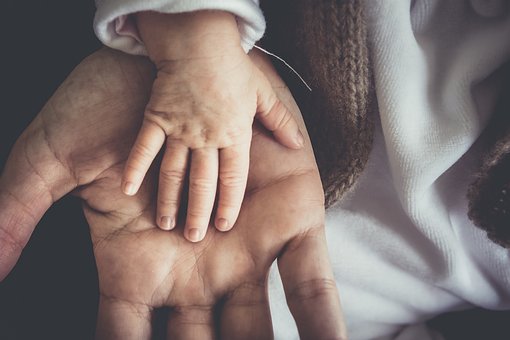 